МЕТОДИЧЕСКИЕ УКАЗАНИЯ ПО ВЫПОЛНЕНИЮ ПРАКТИЧЕСКИХ РАБОТ по МЕЖДИСЦИПЛИНАРНОМУ КУРСУ МДК.03.01 программы подготовки специалистов среднего звена23.02.04 Техническая эксплуатация подъемно- транспортных, строительных, дорожных машин и оборудования (по отраслям)Базовая подготовка среднего профессионального образованиягод начала подготовки- 2023 2023 г.ПОЯСНИТЕЛЬНАЯ ЗАПИСКАС целью овладения указанным видом профессиональной деятельности и соответствующими профессиональными компетенциями обучающийся в ходе изучения профессионального модуля должен:иметь практический опыт:ПО.1 организации работы коллектива исполнителей в процессе технической эксплуатации подъемно-транспортных, строительных, дорожных машин и оборудования;ПО.2 планирования и организации производственных работ в штатных и нештатных ситуациях;ПО.3 оценки экономической эффективности производственной деятельности при выполнении технического обслуживания и ремонта подъемно-транспортных, строительных, дорожных машин и оборудования, контроля качества выполняемых работ;ПО.4 оформления технической и отчетной документации о работе производственного участка;У.1 организовывать работу персонала по эксплуатации подъемно-транспортных, строительных, дорожных машин и оборудования;У.2 осуществлять контроль за соблюдением технологической дисциплины при выполнении работ;У.3 составлять и оформлять техническую и отчетную документацию о работе производственного участка;У.4 разрабатывать и внедрять в производство ресурсо - и энергосберегающие технологии, обеспечивающие необходимую продолжительность и безопасность работы машин;У.5 участвовать в подготовке документации для лицензирования производственной деятельности структурного подразделения;У.6 свободно общаться с представителями отечественных и иностранных фирм- производителей подъемно-транспортных, строительных, дорожных машин и оборудования;знать:З.1	основы организации, планирования деятельности предприятия и управления им;З.2	основные показатели производственно-хозяйственной деятельности предприятия;З.3	виды и формы технической и отчетной документации;З.4	правила и нормы охраны труда.Личностные результаты реализации программы воспитанияПрактические занятия № 1Комплектование пакета документации для лицензирования
предприятияЦель: приобрести практические навыки по оформлению документации для лицензирования структурного подразделения согласно Федеральному закону РФ от 04.05.2011 г. № 99-ФЗ.Оборудование: автоматизированное рабочее место: персональный компьютер, принтер, сканер.Теоретические сведения1. Последовательность действий при лицензировании.Федеральный закон РФ от 04.05.2011 г. «О лицензировании отдельных видов деятельности» [1] регулирует отношения между федеральными органами исполнительной власти, органами исполнительной власти субъектов РФ, юридическими лицами и индивидуальными предпринимателями при лицензировании отдельных видов деятельности для предотвращения ущерба правам, законным интересам, жизни или здоровью граждан, окружающей среде, объектам культурного наследия (памятникам истории и культуры) народов РФ, обороне и безопасности государства при осуществлении юридическими лицами и индивидуальными предпринимателями отдельных видов деятельности.Задачами лицензирования отдельных видов деятельности являются предупреждение, выявление и пресечение нарушений юридическим лицом требований, установленных Федеральным законом № 99-ФЗ и нормативными правовыми актами РФ. Соответствие соискателя лицензии этим требованиям является необходимым условием для предоставления лицензии, а соблюдение их лицензиатом обязательно при осуществлении лицензируемого вида деятельности.Определение основных понятий: лицензирование, органы лицензирующие, лицензия, соискатель лицензии, лицензиат, лицензионные требования даются в статье 3 № 99-ФЗ.Основными принципами осуществления лицензирования являются: обеспечение единства экономического пространства, установление единого порядка лицензирования, становление единых лицензионных требований и соблюдение законности при осуществлении лицензирования.К основным требованиям для осуществления лицензируемого вида деятельности относятся: наличие у соискателя лицензии помещений и иных объектов по месту осуществления деятельности; наличие у соискателя лицензии и лицензиата работников, заключивших трудовые договоры, имеющих профессиональное образование и обладающих соответствующей профессиональной подготовкой; наличие у соискателя лицензии и лицензиата необходимой для осуществления лицензируемого вида деятельности системы производственного контроля и принадлежащего лицензиату на праве собственности производственного оборудования; соответствие соискателя лицензии и лицензиата требованиям, установленным федеральными законами и касающимся организационно-правовой формы юридического лица, размера уставного капитала, отсутствия задолженности по обязательствам перед третьими лицами.Федеральный закон РФ от 04.05.2011 г. № 99—ФЗ устанавливает бессрочное действие выданной лицензии. Переоформление и прекращение действия лицензии в связи с прекращением вида деятельности лицензиата производится по заявлению лицензиата. Действие лицензии приостанавливается лицензирующим органом в случае неисполнение в установленный срок предписания об устранении грубого нарушения лицензионных требований. Последовательность действий при лицензировании деятельности предприятия.Федеральным законом РФ от 04.05.2011 г. № 99-ФЗ в перечень видов деятельности, на которые требуются лицензии от федеральных служб, включены перевозки пассажиров и опасных грузов железнодорожным транспортом и погрузочно-разгрузочная деятельность применительно к опасным грузам на железнодорожном транспорте.Согласно статьи 6 полномочия РФ в области лицензирования деятельности структурных подразделений ОАО «РЖД» передана Ространснадзору и Госжелдорнадзору.Последовательность действий при исполнении государственной функции по лицензированию деятельности предприятий:—ознакомление соискателя лицензии с информацией об исполнении государственной функции;— получение соискателем лицензии консультации по процедуре исполнения государственной функции;подача соискателем лицензии в Госжелдорнадзор заявления о предоставлении лицензии;проверка Госжелдорнадзором полноты и достоверности сведений о соискателе лицензий и возможности выполнения соискателем лицензии, лицензионных требований и условий;—принятие Ространснадзором решения о предоставлении или об отказе в предоставлении лицензии;—уведомление Госжелдорнадзором соискателя лицензии о выдаче или об отказе в выдаче лицензии;выдача Госжелдорнадзором соискателю лицензии документа, подтверждающего наличие лицензии;—занесение сведений о лицензиате в реестр лицензий.Оформление заявления и составление описи документовПервым шагом после получения соискателем лицензии, информации и консультации является подача заявления в Госжелдорнадзор.К заявлению прилагаются документы (с их описью):—копии учредительных документов для юридического лица;—документ, подтверждающий уплату госпошлины за рассмотрение заявления о предоставлении лицензии;копии документов, подтверждающих наличие на право собственности или на ином законном основании основных средств для осуществления лицензируемого вида деятельности;—копии документов (сертификаты соответствия в случаях, установленных законодательством РФ), подтверждающих соответствие погрузочно-разгрузочных сооружений и устройств требованиям нормативных правовых и иных актов, предъявляемым к погрузочно-разгрузочным устройствам;—копия приказа об организации специализированного подразделения или копия договора со сторонними специализированными организациями по ликвидации чрезвычайных ситуаций;—копия приказа об организации специализированного подразделения пожарной охраны или копия соответствующего договора со сторонними специализированными организациями;—копия плана действий по предупреждению возникновения чрезвычайных ситуаций и ликвидации их последствий, в том числе пожара;—копия приказа о назначении лиц, ответственных за безопасную эксплуатацию грузоподъемных кранов;— копии документов о высшем или среднем специальном образовании, повышении квалификации и стаже работы по соответствующей специальности лиц, ответственных за организацию работы ремонтно-механического отделения;—копии документов (дипломы, аттестаты, свидетельства), подтверждающих квалификацию работников соискателя лицензии, деятельность которых связана с проведением технического обслуживания и эксплуатацией подъемно-транспортных, строительных, дорожных машин и оборудования [Административный регламент федеральной службы по надзору в сфере транспорта при исполнении государственной функции по лицензированию на железнодорожном транспорте. Приказ Ространснадзораот  19.11.2009 г. №АК— 1275фз].Комплектование пакета документации для лицензирования предприятия.Производственный контроль за безопасной эксплуатацией кранов должен осуществляться в соответствии с Правилами организации и осуществления производственного контроля за соблюдением требований промышленной безопасности на опасном производственном объекте, утвержденными Постановлением Правительства РФ от 10.03.1999 г. № 263. Для осуществления надзора за безопасной эксплуатацией кранов владелец должен назначить приказом инженерно-технических работников после обучения и проверки знания ими Правил устройства и безопасной эксплуатации грузо- подъемных кранов ПБ10-382-00 [13], должностных инструкций для ответственных специалистов и производственных инструкций для обслуживающего персонала экзаменационной комиссией с участием инспектора Госгортехнадзора и выдачи им соответствующего удостоверения.В приказе по обеспечению содержания кранов в исправном состоянии и безопасных условий работы путем организации надлежащего освидетельствования, осмотра, ремонта, надзора и обслуживания в соответствии с п. 9.4.2. Правил ПБ 10-382-00 [13] должны быть указаны ответственные лица и обслуживающий персонал, установлен порядок периодических осмотров, технических обслуживании и ремонтов, установлен требуемый порядок обучения и периодической проверки знаний у персонала, обслуживающего краны и у ответственных специалистов, а персонал должен быть обеспечен необходимой нормативной, производственной, технологической и технической документацией.Порядок выполненияПрактическое ознакомление с Федеральным законом от 04.05.2011 г. № 99-ФЗ «О лицензировании отдельных видов деятельности». Основные понятия и определения по лицензированию деятельности предприятий.Ознакомление с бланками заявления о предоставлении (продлении срока действия, переоформлении) лицензии и описи прилагаемых документов.Изучение гл. 9 ПБ10-382-00 [13].Изучение формы приказа констатирующая (обосновывающая) и распорядительная части.Составить отчет о выполненной работе и ответить на контрольные вопросы преподавателя.Содержание отчетаЦели и задачи лицензирования деятельности предприятий и опасных производств. Основные термины и определения при лицензировании предприятия.Последовательность действий при лицензировании деятельности предприятий.Составить заявление о предоставлении (продлении срока действия, переоформлении) лицензии (по заданию преподавателя).Составить опись документов, прилагаемых к заявлению (в зависимости от вида деятельности).Составить приказ о назначении лиц, ответственных за безопасную эксплуатацию грузоподъемных кранов на предприятии и обслуживающего персонала согласно п. 9.4.2 [13] (вид структурного подразделения — по заданию преподавателя).Составить перечень и последовательность работ при технических освидетельствованиях кранов и их оформлении.Выводы (указать на значение лицензирования для повышения качества продукции и услуг и снижения опасных воздействий производства).Контрольные вопросыНазовите цели и задачи лицензирования.Перечислите основные термины и определения при лицензировании предприятия и дайте их определение.Дайте определение, что такое «объект» при оформлении лицензии.Дайте определение понятию «ремонт» при оформлении лицензии.Дайте определение понятию «техническое обслуживание» при оформлении лицензии.Перечислите обязанности стропальщика.Укажите периодичность проверки знаний обслуживающего персонала.Перечислите обязанности ответственного за исправное состояние кранов.Начальнику Управления государственного железнодорожного надзора Федеральной службы по надзору в сфере транспортаЗАЯВЛЕНИЕо предоставлении (продлении срока действия,
переоформлении) лицензии(полное, фирменное и сокращенное наименование юридического лица
или Ф.И.О. индивидуального предпринимателя)________________________________________________________________________-(полное, фирменное и сокращенное наименование юридического лица или
Ф.И.О. индивидуального предпринимателя)н лице____________________________________________________________________(наименование должности и Ф.И.О. руководителя или данныедокумента,удостоверяющего личность индивидуального предпринимателя)просит__________________________________________________________________предоставить лицензию, дубликат, переоформить, продлить лицензию и др
на______________________________________________________________________(указать вид деятельности)Местонахождение заявителя________________________________________________                          (индекс, юридический адрес)Адреса мест осуществления лицензируемого вида деятельности_______________________________________________________________________(индекс, почтовый адрес) Телефон (факс) с указанием кода города_______________________________________________________________________(И Н Н и данные документа о постановке соискателя лицензии на учет в налоговом органе)_____________________________________________________________________________________ ОГРН и данные документа, подтверждающего факт внесения сведенийо юридическом лице в_____________________________________________________________________________________Единый государственный реестр юридических лиц — для юридического
лица и данные_____________________________________________________________________________________документа, подтверждающего факт внесения сведений об индивидуальном
предпринимателев Единый государственный реестр индивидуальных предпринимателей, - для
и ндивидуального предпринимателя)Руководитель юридического лица(индивидуальный предпринимателей)__________________________________________________________________________________                          (наименование должности, подпись, инициалы, фамилия)Необходимые документы к заявлению прилагаются по описи документов.
Заявитель подтверждает подлинность и достоверность представленных
документов.От______________________________________________________________________(наименование юридического лица или индивидуального предпринимателя)К заявлению на__________________________________________________________________________________________________________________________(причина подачи заявления (выдача лицензии, переоформление лицензии, выдача дубликата и др.)на осуществление деятельности _____________________________________________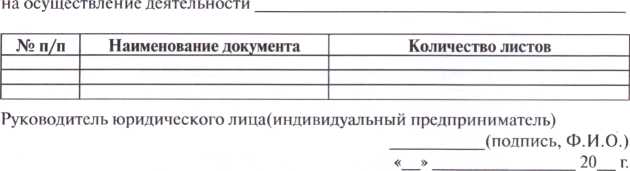 М.П.Документы принял и зарегистрировал под № _________________________________ <__>__________________ 20__г.Практическое занятие № 2Комплектование пакета документации для сертификации
продукции и услуг предприятияЦель: приобрести практические навыки по комплектации документов для сертификации продукции и услуг ремонтно-механического отделения структурного подразделения.Оборудование: автоматизированное рабочее место: персональный компьютер, принтер, сканер.Теоретические сведенияОсновные понятия и определения.Все виды продукции и услуг делятся на две категории:представляющие повышенную опасность для человека и окружающей среды и подлежащие обязательной сертификации;не представляющие особой опасности для человека и окружающей среды и подлежащие добровольной сертификации.Сертификация — это подтверждение соответствия машины или производства требованиям отечественных и/или зарубежных нормативных документов, проведенное органом по сертификации. Во всем мире сертификация является единственным действенным инструментом обеспечения качества продукции в условиях рыночной экономики.Перечень номенклатуры продукции и услуг, подлежащих обязательной сертификации на территории РФ, введен с 01.10.1998 г. В этот номенклатурный перечень вошли также все действующие средства механизации, строительные и дорожные машины и оборудование.В соответствии с законами «О федеральном железнодорожном транспорте» и «О сертификации продукции и услуг» Министерством путей сообщения РФ в феврале 1997 г. была зарегистрирована в Госстандарте и Минюсте России самостоятельная Система сертификации I ia федеральном железнодорожном транспорте (ССФЖТ). Эта Система сертификации является государственной системой обязательной сертификации, распространяющейся на всех субъектов хозяйственной деятельности, которые поставляют технические средства федераль- I юму железнодорожному транспорту и оказывают услуги пассажирам I ia федеральном железнодорожном транспорте. Вместе с тем в соответствии с Правилами ССФЖТ в ней может быть осуществлена по инициативе заявителя и добровольная сертификация. Организация и проведение работ по обязательной сертификации на железнодорожном транспорте законом «О федеральном железнодорожном транспорте», Положением о Министерстве путей сообщения и согласно Федеральному закону РФ от 04.05.2011 г. № 99-ФЗ (ст. 6) были возложены на Государственное учреждение «Регистр сертификации на федеральном железнодорожном транспорте» (PC ФЖТ), образованное указанием МПС России от 16.10.1997 г. № 257удля проведения работ по сертификации в ССФЖТ. Обязательная сертификация проводится в предусмотренных законодательными актами РФ случаях с целью определения соответствия продукции, работ и услуг техническим регламентам, устанавливающим требования безопасности для сохранения жизни и здоровья людей, имущества и окружающей среды.МПС РФ была разработана, согласована с Госстандартом и утверждена «Номенклатура объектов железнодорожного транспорта, подлежащих обязательной сертификации в Российской Федерации». Номенклатура введена в действие с 01.10.1998 г. В соответствии с законом с этой даты указанием министра от 23.03.1998 г. № 79у запрещено приобретение железнодорожных технических средств, включенных в Номенклатуру, без наличия сертификата соответствия, выданного в ССФЖТ. Руководством МПС принято также решение о введении сертификации всех предприятий и организаций, занимающихся ремонтом железнодорожной техники.Правила проведения сертификации в Системе установлены:—для продукции — П ССФЖТ 31/ПМГ40-2003 «Порядоксертификации технических средств железнодорожного транспорта» (приняты и введены в действие указанием МПС России от 25.06.2003 г. № Р-634у)»;—для процессов, работ и услуг — П ССФЖТ 10-2000 г. «Порядок проведения сертификации технологических процессов изготовления, ремонта железнодорожных технических средств» (приняты и введены в действие указанием МПС России от 22.11.2000 г. № М-2817у).Сертификация продукции, работ и услуг ремонтно-механического отделения структурного подразделения ОАО «РЖД».Ремонтно-механическое отделение структурного подразделения согласно функциональным обязанностям должно оказывать услуги по ремонту и техническому обслуживанию средств механизации, строительных и дорожных машин и оборудования, а также выполнять заказы на изготовление запасных частей. Следовательно, сертификация продукции, работ и услуг ремонтно-механического отделения структурного подразделения должна производиться по следующим Правилам:П ССФЖТ 31/ПМГ 40-2003 — «Порядок сертификации технических средств железнодорожного транспорта»;ССФЖТ 27-2000 — «Временный порядок сертификации организаций, разрабатывающих железнодорожные технические средства, и требования, предъявляемые к ним» (утверждены указанием PC ФЖТ от 30.06.2000 г. № 129);—П ССФЖТ 10-2000 — «Порядок проведения сертификации технологических процессов изготовления, ремонта железнодорожных технических средств».Схемы сертификации применяются в зависимости от типа производства, характера инспекционного контроля, объема выборки для испытаний, происхождения продукции (отечественная или импортная) и условий испытаний (с. 18 и с. 115 [20]).Экспертные центры по сертификации проводят по поручению органа по сертификации и в соответствии с областью аккредитации оценку соответствия объектов сертификации установленным требованиям на основе анализа результатов испытаний и другой доказательной документации и выдают заключения о соответствии, а аккредитованные испытательные лаборатории (центры) проводят испытания объектов сертификации в пределах своей области аккредитации и выдают протоколы сертификационных испытаний.Протоколы испытаний, проведенных в аккредитованной в установленном порядке испытательной лаборатории (центре), и сертификаты соответствия или протоколы испытаний на сырье, материалы, комплектующие изделия, входящие в состав продукции, в отношении которой принимается декларация о соответствии (копии, заверенные заявителем), прикладываются к Заявлению о регистрации декларации о соответствии, которое подается в PC ФЖТ.Система добраволыюй сертификации на железнодорожном транспорте Российской Федерации.В соответствии с п. 5.4.1. Положения о Федеральном агентстве железнодорожного транспорта, утвержденного Постановлением Правительства РФ от 30.07.2004 г. № 397, приказом от 17.05.2005 г. № 17 в Федеральном агентстве железнодорожного транспорта создана «Система добровольной сертификации на железнодорожном транспорте Российской Федерации» вместе с «Правилами функционирования Системы добровольной сертификации на железнодорожном транспорте Российской Федерации (ПССЖТ 01-2005)» и «Порядком применения знака соответствия. Испытания продукции осуществляется по договору между заявителем и испытательной лабораторией, аккредитованной в ССФЖТ.Государственное учреждение «Регистр сертификации на федеральном железнодорожном транспорте», аккредитованное в качестве органа по сертификации, осуществляет следующие функции:проводит добровольную сертификацию объектов железнодорожного транспорта;выдает сертификаты соответствия на объекты, прошедшие добровольную сертификацию;—предоставляет заявителям право на применение знака соответствия;осуществляет инспекционный контроль за сертифицированными объектами железнодорожного транспорта, если такой контроль предусмотрен соответствующей схемой сертификации;—ведет реестр выданных им сертификатов соответствия;приостанавливает или прекращает действие выданных им сертификатов соответствия.В соответствии с ПССФЖТ 31/ПМГ 40-2003 «Порядок сертификации технических средств железнодорожного транспорта» заявитель должен предоставлять в Государственное учреждение «Регистр сертификации на федеральном железнодорожном транспорте» (PC ФЖТ), аккредитованное в качестве органа по сертификации, для добровольной сертификации на электронном носителе (CD, DVD, flash) и в любом графическом формате (jpg, pdf, tiff) комплект документов.По результатам рассмотрения предъявленных документов PC ФЖТ выдает разрешение на право:маркировки сертифицированных объектов железнодорожного транспорта в соответствии с сертификатом соответствия;применение знака соответствия в деловой переписке и рекламных материалах в отношении сертифицированных объектов железнодорожного транспорта.Порядок применения знака соответствием Системы добровольной сертификаци на железнодорожном транспортеРоссийской Федерации устанавливается правилами ПССЖТ 02-2005. Знак соответствия наносят на каждое сертифицированное изделие вблизи маркировки (товарного знака) изготовителя на несъемную часть изделия, а также проставляют в эксплуатационной и товаросопроводительной документации (инструкции по эксплуатации, паспорте, формуляре, ярлыке, этикетке и др.). При сертификации производства по ремонту технических средств железнодорожного транспорта (ТСЖТ), технологических процессов знаком соответствия маркируются документы, относящиеся к сертифицированному объекту, а над знаком соот- негствия указывается дополнительная информация в виде надписей следующего содержания:—«РП» — при сертификации производства по ремонту транспортных средств железнодорожного транспорта (ТСЖТ);—«ТП» — при сертификации технологических процессов ремонта и изготовления запасных частей.Порядок выполненияИзучить условия работы и производственной деятельности ремонтно-механического отделения, составить перечень продукции и услуг, подлежащие обязательной и/или добровольной сертификации, порядок проведения испытаний продукции и услуг (вид структурного подразделения по заданию преподавателя).Оформление проведения испытаний согласно Правил:11ССФЖТ 31/ПМ Г 40-2003, ССФЖТ 27-2000 и ПССФЖТ 10-2000.Изучить Правила функционирования Системы добровольной сертификации (ПССЖТ 01—2005) и Порядок применения знака соответствия Системы добравольной сертификации (ПССФЖТ 02—2005) на железнодорожном транспорте РФ. Обязанности держателя сертификата соответствия и правила нанесения знака соответствия.Составить отчет о выполненной работе и ответить на контрольные вопросы преподавателя.Содержание отчетаЦели и схемы сертификации продукции и услуг.Организации и службы, проводящие обязательную сертификацию объектов железнодорожного транспорта (вид структурного подразделения — по заданию преподавателя).Процедура сертификации объектов железнодорожного транспорта.Содержание и образцы нормативных документов при обязательной сертификации. Назначение испытательных центров.Составить протокол испытаний железнодорожно-строительных машины (по заданию преподавателя).Составить протокол приемочных испытаний (по заданию преподавателя).Выводы (указать выгоды для предприятия при оформлении сертификата соответствия на продукцию и услуги).Контрольные вопросыНазовите технологические критерии, определяющие качество продукции и услуг.Объясните, для чего проводятся и кто имеет право проводить испытания продукции.Дайте понятия технического регламента.Перечислите этапы обязательной сертификации.Объясните, для чего проводятся испытания продукции и услуг.Назовите возможные последствия для предприятия при нарушении обязанностей держателем сертификата.Перечислите, в каких случаях аннулируется знак соответствия.Приложение к  ОПОП-ППССЗ по специальности 23.02.04 Техническая эксплуатация подъемно- транспортных, строительных, дорожных машин и оборудования (по отраслям)ЛР 13Готовность обучающегося соответствовать ожиданиям работодателей: ответственный сотрудник, дисциплинированный, трудолюбивый, нацеленный на достижение поставленных задач, эффективно взаимодействующий с членами команды, сотрудничающий с другими людьми, проектно мыслящий.ЛР 19Уважительное отношения обучающихся к результатам собственного и чужого труда.ЛР 25Способный к генерированию, осмыслению  и доведению до конечной реализации предлагаемых инноваций.ЛР 27Проявляющий способности к непрерывному развитию в области профессиональных компетенций и междисциплинарных знаний.ЛР 30Осуществляющий поиск и использование информации, необходимой для эффективного выполнения различных задач, профессионального и личностного развития.ЛР 31Умеющий эффективно работать в коллективе, общаться с коллегами, руководством, потребителями.